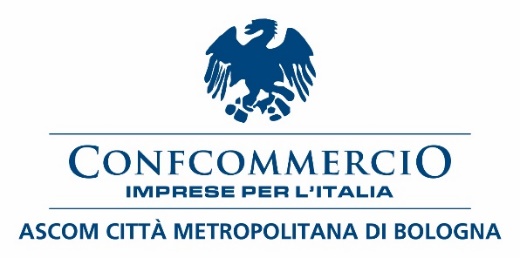 COMUNICATO STAMPARinnovati Consiglio e Presidenza della Circoscrizione Comunale di Granaglione: Pietro Incoronato guiderà la locale Confcommercio Ascom fino al 2022Cambio al vertice per la Confcommercio Ascom di Granaglione. L’assemblea dei soci, riunita nei giorni scorsi in videoconferenza, ha infatti proceduto al rinnovo di Presidenza e Consiglio Direttivo, che resteranno in carica fino alla scadenza del mandato, nel 2022. A guidare la locale Confcommercio Ascom sarà dunque Pietro Incoronato, titolare del negozio “Il Ponte dei Fiori” in via Pracchia a Ponte della Venturina. Classe 1985, il nuovo vertice dei negozianti di Granaglione affianca all’attività commerciale l’impegno nel mondo dell’associazionismo sportivo con l’A.S.D. Venturina ART che peraltro, in questo difficile 2020, ha avuto un importante risvolto sociale per la comunità di Granaglione con la devoluzione all’Ospedale Civile Costa di un sanificatore per ambulanze e l’organizzazione di un’iniziativa a favore di una cooperativa di ragazzi diversamente abili.   La riunione, che per ottemperare alle misure di contenimento del contagio si è ovviamente svolta in modalità a distanza, è stata l’occasione giusta per fare il punto sull’attività dell’Associazione a livello locale e per delineare le priorità di intervento del nuovo Consiglio Direttivo in tema di valorizzazione dell’economia di prossimità (con particolare riferimento al commercio di vicinato), di promozione – anche turistica – del territorio, di misure a sostegno delle imprese per mitigare le ricadute del Coronavirus e far ripartire il sistema economico.  “La pandemia sta mettendo a durissima prova il nostro tessuto imprenditoriale - sottolinea Pietro Incoronato -: per resistere e poi ripartire occorre che l’Amministrazione comunale estenda e rafforzi gli interventi di riduzione della fiscalità locale, valutando al contempo l’erogazione di contributi a fondo perduto a titolo di risarcimento. A questo proposito, voglio ricordare che le imprese di Granaglione, e di Ponte delle Venturina in particolare, attendono ancora gli indennizzi regionali per compensare i cali di fatturato generati dalla frana di Pavana del febbraio 2019 e dalla conseguente chiusura della Porrettana: nei prossimi giorni scriveremo al Sindaco Nanni per chiedere un intervento più deciso del Comune su Città metropolitana e Regione. Al di là del tema risorse – prosegue Incoronato – è essenziale, per gli esercizi di vicinato, rilanciare l’attrattività del territorio: quando avremo superato l’emergenza sanitaria, dovremo fare tutto il possibile per portare nuovi clienti e visitatori a Granaglione. Fino ad allora, non dobbiamo smettere di far sapere che ci siamo: ecco perché, in occasione delle festività natalizie, abbiamo promosso una campagna di comunicazione che mette l’accento sull’importanza di fare acquisti nei negozi del proprio paese. Il modo migliore per sostenere le imprese, certo, ma anche e soprattutto per mantenere belli e vivibili i nostri centri, le nostre comunità”.“Desidero innanzitutto congratularmi con Pietro Incoronato per l’elezione a Presidente della Confcommercio Ascom di Granaglione – aggiunge Enrico Postacchini, Presidente di Confcommercio Ascom Bologna -: la sua nomina è certamente il segno della vitalità che contraddistingue la nostra Associazione in Appennino. Confcommercio Ascom Bologna dimostra, una volta di più, di essere vicina alle imprese montane del commercio, della ristorazione, del turismo e dei servizi, operanti in un territorio che ha certamente bisogno di un supplemento di attenzione e impegno da parte di tutti, istituzioni in primis, per le note criticità sul versante della competitività, delle infrastrutture e dello spopolamento, rese ancor più evidenti dalle ricadute socioeconomiche della pandemia. C’è tanto da fare, inutile nasconderselo, ma sono certo che il nuovo Presidente riuscirà a portare un contributo importante al tessuto imprenditoriale e alla sua comunità: anche per questo, auguro a lui e a tutti i nostri dirigenti locali buon lavoro”.Bologna, 10 dicembre 2020